БІЗ ӨМІРДІҢ ГҮЛІМІЗ!( Даярлықпен қоштасу ертеңгілігіне арналған сценарий )Мақсаты: Балалардың даярлықта алған білімдерін тексеру, қорытындылау.Міндеттері:1. Балалардың білімдерін пысықтау, өз ойларын толық жеткізе білуге дағдыландыру.2. Сөздік қоры мен тіл байлықтарын дамыту.3. Үлкендерді құрметтеуге, ұйымшылдыққа, ұжымшылдыққа тәрбиелеу.Көрнекіліктер: шар, гүлдер, мерекелік жазулар.Барысы:І. Ұйымдастыру кезеңіЖүргізушілер сахнаға шығады.1-ші жүргізуші: Қымбатты ата-аналар, қадірлі қонақтар, құрметті мұғалімдер бүгін біз мәпелеп, күтіп тәрбиелеген бүлдіршіндерімізді даярлықпен қоштастырғалы отырмыз. Әрине, бұл да үлкен той, тойларыңыз құтты болсын.2-ші жүргізуші: Өтті қызық көп күндерЖеті жасқа жеттіңдерБарасыңдар сыныпқаБір белестен өттіңдер1-ші жүргізуші: Өсті ақыл ойларыңӨсті міне бойларыңҚуанышқа ортақпынҚұтты болсын тойларыңСахнаға балалар шығып тақпақтарын айтады.1-ші бала:  Қуанамыз, сыйлаймызҚуаныштың мың гүлінДаярлықпен қимай бізҚоштасатын күн бүгін2-ші Ботақандай бөбек депЕркелеткен ұл-қызынАнамызды ерекшеҚуантамыз біз бүгін3-ші бала:  Бұл қуаныш себебінБізге қарап ұғарсыңЕржетті деп бөбегімТуған Отан қуансынТуған дала қуансын4-ші бала: Жерде қар жатса даАсыр салып ақпандаКүнде ертемен мектепкеКелетінбіз ақ таңда5-ші бала: Айдос Добым, добым домалақҚайда кеттің домалап?Үстел үстін бүлдірдіңТәрелкені сындырдың6-шы бала:  Ана тілін ардақтапАта салтын біз көрдікСурет салып, ән жаттапОқып, жазып үйрендік7-ші бала:  Сүйген өз ұл-қызынБөбегім деп аянбайМектебім өз үйімТәрбиешім болды анамдай2-ші жүргізуші: Ән: «Ақ көгершін» о1-ші жүргізуші:Балалар бізге қонаққа «Сауат ашу» мен «Әліппе» келе жатыр, кәне қарсы алайық.(Балалар амандасып қарсы алады)Әліппе сөзі: Армысыңдар, жас достарАрмысыңдар, ата-анаБолашаққа жол бастарӘліппе келді ортағаБілім деген ғажайыптыңӘліппесін меңгерерКелешегі қазақтыңБасталады сендерденСауат ашу: Біз сендер даярлықпен қоштасып жатыр дегенді естіп қонаққа келдік. Енді өнерлеріңді, білімдеріңді әліппеге көрсетіңдер.2-ші жүргізуші: Ал енді балалар біз білімдерімізді, өнерлерімізді әліппе мен сауат ашуға көрсетейік. Кішкентай әріптерді ортаға шақырайық.1-ші бала: Әлішер Әріптерді таныңдарБәрін жаттап алыңдарОнда қызық ойын барОған көңіл қойыңдар2-ші бала: Бауыржан Ойнаңдар да ойлаңдарҚызығына тоймаңдарБәрін қарап шығыңдарӘріп сырын ұғыңдар3-шы бала: Мөлдір А дегенім ардақтыАқ сүт берген анамыз4-ші бала: Жаннел Б дегенім бал тілімБіз бақытты баламыз5-ші бала: Ермек Ә дегенім әншініңӘнге айналған әуені1-ші жүргізуші: Мың бұралған арулар аңдап басып,Келеді міне ортаға толқып тасып.Аруларын сыйлаған,халқым менің,Көңілді қошеметпен қарсы алайық!- деп мың бұралған бишілерімізді қарсы алыңыздар.Би: «Шығыс биі» ортада бишілер тобы2-ші жүргізуші: балалар, математикадағы Тапқышбек деген жолдастарыңды білесіңдер ме? (Иә)Бүгінгі кешімізге Тапқышбек те келе жатыр, кәне ,қарсы алайық.(Тапқышбек келіп балалармен амандасады)Тапқышбек: Сәлеметсіңдер ме балалар! Сендер математика әліппе-дәптеріндегі менің тапсырмаларымды орындап жүрдіңдер. Енді сендерді өз көзіммен көрейін деп бүгінгі қоштасу кештеріңді естіп келіп қалдым. Құр алақан келмей өзіммен бірге сендердің білімдеріңді тексеру үшін тапсырмалар ала келдім.Тапқышбек: Ой, балалар, сендер бәрін біледі екенсіңдер. Бірінші сыныпқа даярлықтарың жақсы екен. Қаламызда сендер сияқты көп балалар бітіріп жатыр соларға да барайын, сау болыңдар.1-ші жүргізуші: Ән: «Ана» орындайтын «балдәурен» даярлық тобының оқушысы Тайгоныров Елжан.Әліппе: Балалар сендерге ризамын білімді, өнерлі екенсіңдер бірақ ертегі тыңдағым келіп тұр. Маған ертегі қойып беріңдерші.2-ші жүргізуші: Ендеше ертегі тамашалайық.«Балдәурен» даярлық тобы- «Бауырсақ»ертегісі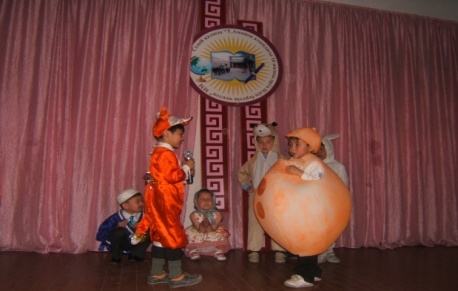 1-ші жүргізуші:Би: «Грузин биі» ортада бишілер тобы2-ші жүргізуші: «Өркен» даярлық тобы- «Шалқан» ертегісі1-ші жүргізуші: Би: «Реп»Көркем гимнастика өнерін тамашалайық: ортада «Өркен» даярлық тобының оқушысы Әдиұлы Бекжан.2-ші жүргізуші: «Бәйтерек» даярлық тобы- «Түлкі мен Үйрек» ертегісі1-ші жүргізуші: Би: «Қуыршақ биі» ортада бишілер тобы«Орыс биі» ортада бишілер тобы(Сауат ашу мен Әліппе ортаға шығады)Сауат ашу: Балалар мен сендермен қоштасайын енді біз кездеспейміз, сендер бір сынып жоғарыладыңдар, мен сендер сияқты кішкентай балаларды қарсы аламын. Ары қарай сабақтарыңды жақсы оқыңдар,тәртіпті болыңдар.Енді мен кетейін, сау болыңдар.Әліппе: Балалар сендер маған қатты ұнадыңдар, барлықтарың да білімді, өнерлі екенсіңдер. Бүгінгі кеште мен өте жақсы демалдым, енді сендермен 1-ші қыркүйекте кездесеміз, жаз бойы жақсылап демалып келіңдер. Ал қазір мен кетейін баратын жерлерім бар, сау болыңдар.2-ші жүргізуші: Хор: «Біз өмірдің гүліміз!»1-ші жүргізуші: «Даярлықпен қоштасу» кешімізді қорытындылау үшін сөз кезегін мектеп басшыларына берейік.